 2018 VAFEPA Conference Schedule Conference at a Glance     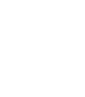 “Building Up Our Students by Breaking Down Barriers”                                 Sunday, October 14, 2018                                             Monday, October 15, 2018Tuesday, October 16, 2018                                                    Wednesday, October 17, 2018Time            4:00 p.m. – 7:00 p.m.VAFEPA Board Work Session (Set-Up & Stuffing Bags)8:00 a.m. – 12:00 p.m.Vendor /Exhibitor Set-up8:00 a.m. – 9:30 p.m.VAFEPA Board Meeting (Breakfast)8:00 a.m. – 4:00 p.m.Registration Open10:45 a.m. – 12:00 p.m.Opening                                                         Dr. Ernestine Scott, VAFEPA PresidentWelcome                                                           KEYNOTE SPEAKER:                              Pamela Bell, Henrico County Public Schools12:00 p.m.-1:15 p.m.LUNCHBREAK OUT 1 : SESSIONS 1:15 p.m. – 2:45 p.m.Fostering Connections/ESSA Guidance 101 – Part 1                    Aaran Kelly, Bethany Robinson, Michael Gregory         Trauma-Informed Mental Health First Aid                                    Barbara Fisher, Arlington County Public SchoolsMcKinney-Vento Liaison 101                                                        Dr. Patricia A. Popp, W&M, VDOEFamilies First Act                                                                           Allison Gilbreath, Voices for Virginia’s ChildrenWork and Career Readiness What Works                                      Pamela Bell , Henrico County Public SchoolsFederal Programs: ESSA Updates                                                  Steven Spillan, Brustein & Manasevit2:45 p.m. – 3:00 p.m.BREAKBREAK OUT 2 : SESSIONS 3:00 p.m. – 4:30 p.m.Fostering Connections/ESSA Guidance 101 – Part 2                   Aaran Kelly, Bethany Robinson, Dr. Patricia A. PoppFamilies on the Move: Community Resources                             Malora Horn, Taisha Steele, Roanoke County & Connections                                                                      Safely Transporting Highly Mobile Students                                Sherry Witsman, Georgia Walsh, Fairfax Co. SchoolsAttendance   Matters                                                                       Michael Gregory, VDOEFederal Programs: ESSA Updates                                                Steven Spillan, Brustein & ManasevitMen at work: Building a Bridge to Strong                                   Darryl Williams, HenricoFamilies & Communities    7:30 a.m. – 4:00 p.m.Vendor/Exhibitor Visitation7:30 a.m. – 8:30 a.m.Continental Breakfast (Exhibitors and Attendees)8:30 a.m. – 10:30 a.m.Opening – Malora HornGENERAL SESSION - Keynote Speaker: Jorge Valenzuela, Buck Institute10:30 a.m. – 10:45 a.m.BREAKBREAK OUT 3:  SESSIONS 10:45 a.m. – 12:00 p.m.Sex Trafficking-Richmond                                                           Justice Initiative & The Prevention ProjectCommunicating with Parents and the MV Process                       Kathi Sheffel &  Malora HornDispute or Not Dispute: That is the Question                               Dr. Patricia A. PoppUsing Project Based Learning (PBL) to Promote                         Jorge ValenzuelaStudent EngagementBringing It Altogether                                                                   Carolyn Taylor, Cristina Alsop, Angela Isabell Meaningful Connections: Fostering School Success                    Cheryl Smith-TurnerThrough Social-Emotional Learning12:00 p.m. -1:30 p.m.Lunch      (Awards & Recognitions) General Session: Dr. Ramirez USED  Youth PanelBREAK OUT  4:  SESSIONS1:30 p.m.-2:45 p.m.TBD                                                                                              Dr. Ramierez Homestretch                                                                                  Christopher FayGovernor’s Coordinating Council on Homeless                          Pam Kestner, Dr. Patricia A. Popp Youth Initiative21st Century is Not Just an Afterschool Program:                        Daryle Rodgers & Deedra SmallwoodHow to Make extended Learning Programs PurposefulLanguage Development: Tips to Share with Families                  Rebecca AkersExpanding the Reach of an Excellent Teacher:                            Alison Harris Welcher Creating an Opportunity Culture                                                                      2:45p.m. – 3:00 p.m. BREAKBREAK OUT 5:  SESSIONS3:00 p.m. - 4:15 p.m.Navigating Virginia’s Early Childhood Programs                       Dr. Patricia Popp, Early Childhood  RepresentativesMV/FC Liaison Panel                                                                   Kathi Sheffel                                                     What to do When Poverty Stands in the Way of                          Cheryl Smith-TurnerLearning and School Readiness  Creating A Data-Driven Culture to Increase                                 Alison Harris WelcherStudent Achievement                                                   Extended Learning                                                                            Darryl Rodgers,  Deedra  SmallwoodBringing It Altogether                                                                   Carolyn Taylor, Cristina Alsop, Angela Isabell         8:00 a.m. – 8:45 a.m.Breakfast BuffetVAFEPA Annual Meeting                                                                    Presiding: Ernestine Scott, VAFEPA PresidentDoor Prizes                                                                                            Carolyn Taylor8:45 a.m. – 9:00 a.m.BREAK9:00 a.m. – 10:00 a.m.General Session                                                                           Virginia Department of Education  VDOE SESSION - 110:00 a.m. -10:40 a.m.Ms. Marsha Granderson and Mrs. Dawn DillMs. Stacy Freeman and Dr. Christopher Kelly Mrs. Carol Sylvester and Mr. Michael CourtneyDr. Lynn Sodat and Mrs. Tiffany Frierson10:45 a.m.- 11:15 a.m.VDOE SESSION  - 2VDOE (repeated sessions)11:20 a.m.- 11:50 a.m.                                                                             VDOE SESSION - 3VDOE (repeated sessions)EXTENDED BREAKOUT SESSION10:00 a.m. to 12:00 p.m.Working with Parents Experiencing Trauma                                       Dr. Tana J. Bridge, Eastern Michigan University 